1 Закон действия масс
Закон действующих масс – скорость гомогенной химической реакции при постоянной температуре прямо пропорциональна произведению концентраций реагирующих веществ, взятых в степенях, равных стехиометрическим коэффициентам в уравнении реакции.
k Ca   CbФакторы влияющие на скорость реакций:1)Природа реагирующих веществ2)Температура3)Присутствие катализатораКонстанта скоростиМножитель K – константа скорости
Физический смысл:
K показывает с какой скоростью идет реакция при концентрациях реагирующих веществ, равных 1 моль на литр
Химический смысл:
K является кол-ой мерой реакционной способности молекул2 Правило Вант-Гоффа. Уравнение Арениуса. Энергия активации.Правило	Вант-Гоффа: при повышении температуры на 10 градусов скорость большинства реакций увеличивается в 2 – 4 раза: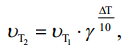 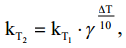 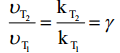 Уравнение Арениуса :Точная зависимость v от t 
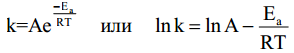 Энергия активации —  минимальная дополнительная энергия, которую нужно сообщить средней энергии частиц, чтобы произошло взаимодействие.3 Химическое равновесие (кинетическое условие равновесия).Вывод константы равновесия. Физ. Смысл конст. равн-я.Химическое равновесие — состояние обратимого процесса, при котором скорости прямой и обратной реакции равны.Кинетическое условие равновесия: Vпр=VобрВывод константы: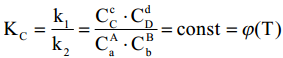 Физический смысл К: константа равновесия определяет  глубину протекания процесса к моменту достижения системой равновесного состояния. Чем больше численное значение К, тем больше степень превращения исходных веществ в продукты реакции и, следовательно, тем c большей скоростью до достижения равновесия идет прямая реакция.5 Первый закон ТД. Внутренняя энергия, энтальпия.Первый закон ТД Теплота подведенная к системе расходуется на увеличение внутренной энергии и на совершение системой механической работыQ= ΔU+AВнутренняя энергия: Это ее полная энергия, состоящая из кинетич. и потенциальной энергий всех частиц системыЭнтальпия: Это та энергия, которая доступна для преобразования в теплоту при определенном постоянном давлении.ΔH=ΔU+ΔnRT.6 Применение первого закона ТД к изохорным и изобарным процессам. Стандартные энтальпии образования веществ.к изохорным: V=const, PΔV=0, Qv=ΔU. В изохорном процессе вся поглащенная теплота расходуется на увеличение внутренной энергии системы.К изобарным : P=const, Qp=U2-U1+PV2-PV1. В изобарном процессе кол-во теплоты изм. энтальпии.Энтальпия образования веществ: В стандартных состояниях принято равной 0.4 Принцип Ле Шателье. (Влияние изм. Концентрации, давления и температуры на положения равновесия.)Направление смещения равновесия определяется принципом Ле-Шателье: если на систему, находящуюся в равновесии, оказывается внешнее воздействие, то равновесие смещается в направлении той реакции, которая ослабляет это воздействие.Применительно к трем основным типам внешнего воздействия – изменению концентрации, давления и температуры – принцип Ле-Шателье трактуется следующим образом.При увеличении концентрации одного из реагирующих веществ равновесие смещается в направлении той реакции, по которой это вещество расходуется; при уменьшении концентрации одного из реагирующих веществ равновесие смещается в сторону образования этого вещества.При изменении температуры изменяются как прямая, так и обратная реакции, но в разной степени. Следовательно, для выяснения влияния температуры на химическое равновесие необходимо знать знак теплового эффекта   реакции.  При  повышении  температуры   равновесие  смещается  в сторону эндотермической реакции, при понижении температуры — в сторону экзотермической.При увеличении давления равновесие смещается в сторону уменьшения числа молекул газа, т.е. в сторону понижения давления; при уменьшении давления равновесия смещается в сторону возрастания числа молекул газов, т.е. в сторону увеличения давления. Если реакция протекает без изменения числа молекул газообразных веществ, то давление не влияет на положение равновесия в этой системе.7 Расчет тепловых эффектов химических процессов. Закон Гесса. Следствие з-а Гесса. Уравнение Киргофа.Закон Гесса: тепловой эффект реакции не зависит от пути процесса, а опр. Только начальным и конечным состоянием веществ при условиях что системой совершается только механическая работа.Следствие закона Гесса : Стандартная энтальпия реакции равна разности стандартных энтальпий обр-я продуктов реакции и  их исх. в-в с учетом стехиометр.коэфицентов.Уравнение Киргофа: Расчет теплового эффекта при любой T ΔHt = ΔH298+ ΔC298 *(T-298)8 Второй закон ТД. Энтропия системы. Расчет ΔSx.p при стандартных условиях и заданной температуре (матем. Выражения)Второй закон ТД : Q=TΔS; Q-  часть энергии которая не может быть превр. в работу., и опр. меру хаоса. ΔS – изм энтропии.Расчет ΔSx.p: ΔS=Q/T9 Уравнение объеденяющее первый и второй законы ТД. Свободная Энергия Гиббса, физический смысл. Рассчет ΔG при станд. усл и з.TУравнение объеденяющее: Amax= T ΔS- ΔH =(H1-TS1)-(H2-TS2)=- ΔG;  H-TS энергия ГиббсаСвободная Энергия Гиббса:  H-TS = G энергия ГиббсаФизический смысл: ΔG это та часть энерг-го эффекта реакции, который можно превратить в работу в обратимом процессе при  P,T=constРассчет ΔG при станд. усл : ΔG=ΔH-T ΔS10 Термодинамическое условие самопроизвольного протекания реакций :Опр. совместным действием двух факторов : 1) Тенденцией к переходу в  системы в  более уст. сост. с меньшей энергией, для которого хар. Большая упорядоченность и компактность. 2) Тенденцией к достижению наиболее вероятного, максимального разупорядоченного состояния.11 Термодинамическое условие равновесия. Расчет температуры наступления равновесия . Уравнение изотермы.Термодинамическое условие равновесия: ΔG=0, ΔH-T ΔS =0Расчет температуры наступления равновесия: Tравн= ΔH298/ ΔS298Уравнение изотермы ΔG =-2.3R*T*lgKp12 Зависимость константы равновесия от температуры. Уравнение изобарыЗависимость константы равновесия от температуры : при P=const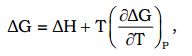 Уравнение изобары 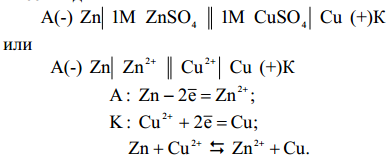 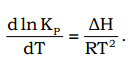 13 Растворы электролитов. Кислоты. Основания. Соли. Электролитическая диссоциация воды. Ионное произведение воды.Электролиты- вещества, которые при растворении подвергаются диссоциации на ионы К сильным электролитам принадлежат хорошо растворимые соли, кислоты, растворимые основания щелочных и щелочноземельных металлов. Диссоциируют необратимо. Все остольные электролиты слабые  .  Для сильных .  Для слабых .    .
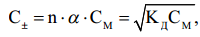 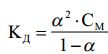 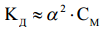 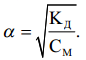 Кислоты -электролиты, диссоциирующие в водных растворах с образованием только из катионов катионов водорода.Основания - электролиты ,диссоциирующие в водных растворах с образованием анионов только одного вида – гидроксид-ионов.Соли — электролиты , диссоциирующие на катионы металлов и одноатомные либо многоатомные анионы кислотного остатка.Электролитическая диссоциация – процесс распада молекул растворенного вещества под действием молекул растворителя на ионыИонное произведение воды (КH2O) – величина постоянная при данной температуре для воды и равна произведению концентрации ионов водорода на концентрацию гидроксид-ионов.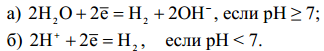 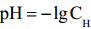 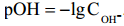 14.Стандартный электродный потенциал . Водородный электрод. Электрохимическое  условие протекания окислительно восстановительных реакций.Стандартный электродный потенциал - потенциал, измеренный  при  стандартных  условиях.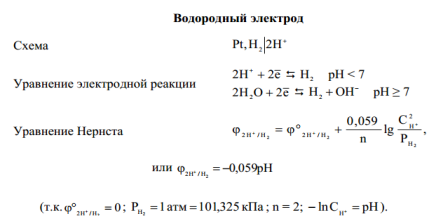 15.Электроды 1 рода металлические и газовые. Частные случаи уравнения Нернста.Электроды 1 рода металлические и газовые - электроды, обратимые относительно своих ионов в растворе электролита.
К ним относятся металлические и газовые электроды (водородный и кислородный)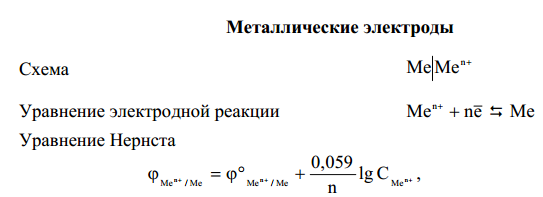 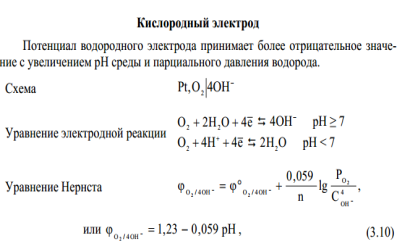 Частные случаи уравнения Нернста.   men+/me =  men+/me + (0.059/n)*lgCmen+16. Химические гальванические элементы: Даниэля-Якоби и Вольта: Принцип работы. Поляризация. Химические гальванические элементы – замкнутая э.х система, состоящая из электродов различной химической природы.Даниэля-Якоби:  анод – процессы окисления; катод – процессы восстановления. 
Поляризация -смещение величин электродных потенциалов от их равновесных значений.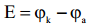 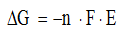 Элемент Вольта: 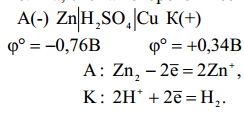 17. Электролиз водных растворов электролитовтов на инертых электродах. Правила составления схем электролиза. Катодны е процессы:1) Катионы металлов, расположенные в ряду стандартных электродных потенциалов от Li до Al включительно, из водных растворов не восстанавливаются, а в зависимости от характера среды
2) Катионы металлов от Mn до Н восстанавливаются одновременно с молекулами H 2 O или ионами H	.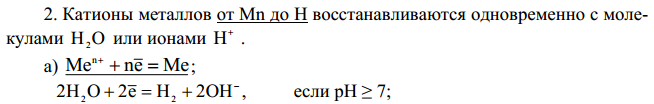 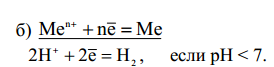 3)Катионы металлов, расположенных в ряду напряжений после Н, восстанавливаются по уравнению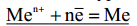 Анодные процессы: Инертный анод:
1) Простые анионы (J, Br, Cl)
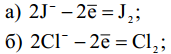 2) Сложные анионы и анион F- не окисляютсяВ зависимости от pH электролита: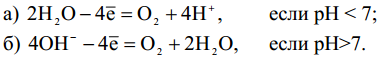 Активный анод – окисляется материал анода. Электролиз водных растворов электролитовтов на инертых электродах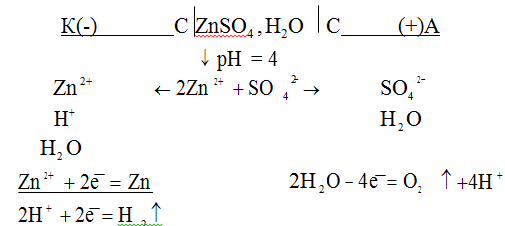 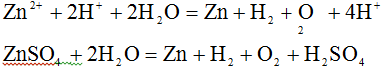 18 Законы Фарадея. Электрохимический эквивалент. Выход по току.1 закон Фарадея. Масса или объем вещества, претерпевшего изменение на электродах, прямо пропорционально количеству прошедшего электричества или    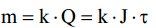 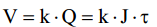 2 закон Фарадея. Массы веществ, претерпевших изменения на электродах относятся как их эквивалентные массы.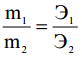 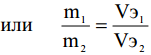 Количество вещества эквивалента ( n Э  ) или число эквивалентов вещества определяется отношением массы вещества к его эквивалентной массе: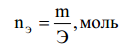 Выход по току - показатель эффективности электролиза. Вт=m(практ)\m(теор)*100% или Вт=Q(теор)/Q(практ)*100%.19 Особенности электролиза водных растворов электролитов на активных электродах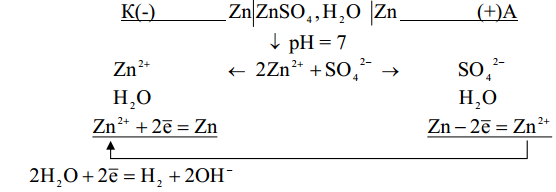 20 Причины и механизм электрохимической коррозии. Коррозия с водной и кислородной деполяризацией. Условия самопроизвольного протекания коррозии.Причины: 1) Контакт двух металлов приводит к образованию макрогальванопары коррозии. 2)Контакт с примесью другого металла в структуре конструкционного материала. 3)Контакт в одном изделии участка самого металла и соединение этого металла в данной среде электролита.4)Неодинаковая механическая обработка различных участков одного и того же металла(детали). 5)Различные концентрации электролита. 6)Наличие на поверхности деталей нарушенных оксидных или солевых плёнок, обладающих электрической проводимостью.Водородная деполяризация: 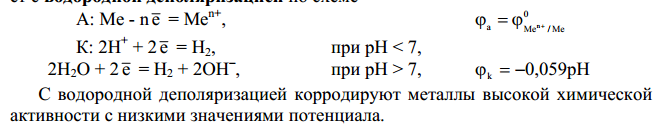 Кислородная деполяризиция: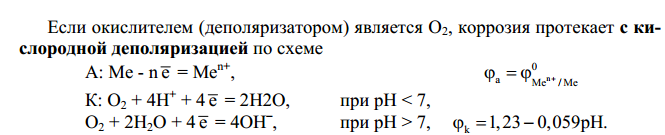 Условия самопроизвольного протекания коррозии.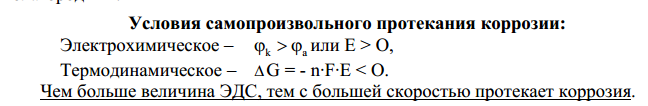 21 Методы защиты от коррозии: применение покрытий , протекторная и катодная защита.Анодное покрытие – покрытия, электронный потенциал который в данных условия более отрицателен чем потенциаль защищаемого металла.Катодное покрытие – покрытие, потенциаль которого более положителен по сравнению с потенциалом защищаемого металла. Протекторная – присоединение к защищаемой кострукции протекторного металла более активного чем  защищаемый. Катодная (электоращита) – по своей сути сводится к процессу электролиза водного раствора, в котором эксплуатируется защищаемая конструкция.22 Квантово-механическая модель строения атома: волновое уравнение де Бройля, принцип неопределённость Гейзенберга, волновая функция.В центре атома – положительно заряженное ядро. Вокруг ядра вращаются e. Число e опр. полож. зарядом атома.Волновое уравнение де Бройля 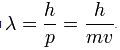 Принцип неопределённость Гейзенберга: невозможно одновременно точно определить и положение электрона в пространстве и его скорость(импульс), минимальная возможная неточность равна h.23 Квантовые числа и их физический смысл. Квантово-механические законы: принцип минимальной энергии, принцип Паули, правило Хунда, правило Клечковского.Квантовые числа и их физический смысл. Главное квантовое число n опр. полную энергию 1 ) Орбитально-квантовое число (e облака отл. не только размером но и формой)2 )Магнитное- квантовое число (опр. пространств. напр. e облаков3 )Спиновое число (хар. напр. вращения e вокруг своей оси)Принцип минимальной энергии: В невозб. атоме e распол. таким уровнем , чтобы обесп. прочная связь с ядром и энергия атома была min.Принцип Паули: В атоме не может быть двух e с одинаковым набором всех 4ех квантовых чисел. Каждая орбиталь не может сод. Более 2х е.Правило Хунда : Объясняет порядок заполнения e  квантового подуровня, таким обр. чтобы сумарный спин был максимален.Правило Клечковского: При увел. Заряда ядра атома, посл. заполнение орбиталей происх в порядке возрастания суммы (n+1).24 Периодический закон Менделеева и электронная конфигурация атомов.Периодический закон Менделеева: Свойство элементов и их соединений наход. В периодической зависимости от заряда ядра атома или порядкового номера элемента.Электронная конфигурация атомов: В первую очередь заполн. наиболе низкие по энергии уровни и подуровни в соотв с их емкостью  1H 1s1     Стр.вверх1+     1e